Sra. Vicerrectora de Enseñanzas Oficiales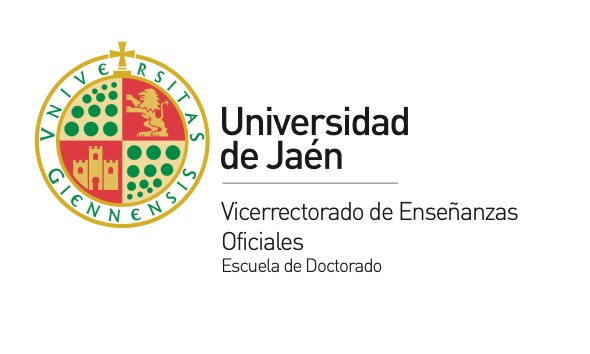 Universidad de Jaén Campus Las LagunillasEdificio Rectorado s/n23071 (Jaén)DECLARACIÓN DE SOLICITUD / DECLARATION OF THE APPLICATION FORMSolicito participar en la Convocatoria de ayudas de la EDUJA para la realización de tesis doctorales con Mención Internacional (convocatoria 2024).El/la solicitante se compromete a reintegrar a la Universidad de Jaén el importe total de la ayuda concedida, en caso de obtener otra ayuda de movilidad para este fin o en el caso de que la Tesis no se defienda en la modalidad de Mención Internacional.I wish to participate in the 2024 Call for grants of the EDUJA for Doctoral theses with international mention. The applicant commits to reimburse the total amount of the scholarship in case of receiving another scholarship for this matter or if he/she does not defend the thesis with an international mention.	Fdo. / Signed:	 El/La solicitante / The applicantVºBº del Director/a o directores de la Tesis / Approval of the thesis supervisor/s Fdo. / Signed:	  Director/a/es / Thesis supervisor/sEste formulario de solicitud ya firmado, para su válida presentación, en el plazo establecido en la convocatoria, deberá presentarse en el Registro General de la Universidad de Jaén, situado en el Edificio del Rectorado del Campus Las Lagunillas o en el de la Escuela Politécnica Superior de Linares o bien a través del registro electrónico común Red Sara, dirigido al Vicerrectorado de Enseñanzas Oficiales de la Universidad de Jaén, accediendo al mismo en la siguiente url: https://rec.redsara.es/registro/action/are/acceso.do.